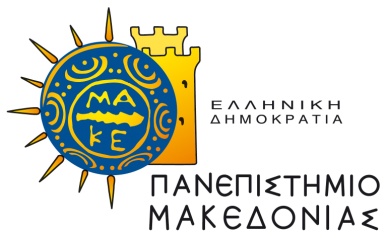 ΑΚΑΔ. ΕΤΟΣ 2020– 21ΔΗΛΩΣΗ ΜΑΘΗΜΑΤΟΣ ΞΕΝΗΣ ΓΛΩΣΣΑΣ	Ο/ Η ................................................................................ του ...............................φοιτητής/ -τρια του Τμήματος Διεθνών και Ευρωπαϊκών ΣπουδώνΔ Η Λ Ω Ν Ωότι επιθυμώ να παρακολουθήσω το παρακάτω μάθημα Ξένης Γλώσσας στα εξάμηνα Α΄, Β΄, Γ΄ και Δ΄:     Αγγλικά    Γαλλικά     Γερμανικά     Ιταλικά     Ισπανικά    Ρωσικά    ΤουρκικάΟ/ Η ΔΗΛ.......Θεσσαλονίκη .............................